Главная  Правовые ресурсы  Федеральные законы и кодексы Российской Федерации (РФ): полный текст документов Трудовой кодекс РФ (ТК РФ) от 30.12.2001 N 197-ФЗ 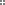 Подготовлена редакция документа с изменениями, не вступившими в силуСкачать Трудовой кодекс РФ (zip-архив: 217 kB)
Трудовое право, трудовое законодательство РФ (помощь в поиске документов по теме)"ТРУДОВОЙ КОДЕКС РОССИЙСКОЙ ФЕДЕРАЦИИ" (ТК РФ)от 30.12.2001 N 197-ФЗ(принят ГД ФС РФ 21.12.2001)
(действующая редакция от 31.12.2014)Справка о документеЧасть IРаздел I. Общие положенияГлава 1. Основные начала трудового законодательстваСтатья 1. Цели и задачи трудового законодательстваСтатья 2. Основные принципы правового регулирования трудовых отношений и иных непосредственно связанных с ними отношенийСтатья 3. Запрещение дискриминации в сфере трудаСтатья 4. Запрещение принудительного трудаСтатья 5. Трудовое законодательство и иные акты, содержащие нормы трудового праваСтатья 6. Разграничение полномочий между федеральными органами государственной власти и органами государственной власти субъектов Российской Федерации в сфере трудовых отношений и иных непосредственно связанных с ними отношенийСтатья 7. Утратила силуСтатья 8. Локальные нормативные акты, содержащие нормы трудового праваСтатья 9. Регулирование трудовых отношений и иных непосредственно связанных с ними отношений в договорном порядкеСтатья 10. Трудовое законодательство, иные акты, содержащие нормы трудового права, и нормы международного праваСтатья 11. Действие трудового законодательства и иных актов, содержащих нормы трудового праваСтатья 12. Действие трудового законодательства и иных актов, содержащих нормы трудового права, во времениСтатья 13. Действие трудового законодательства и иных актов, содержащих нормы трудового права, в пространствеСтатья 14. Исчисление сроковГлава 2. Трудовые отношения, стороны трудовых отношений, основания возникновения трудовых отношенийСтатья 15. Трудовые отношенияСтатья 16. Основания возникновения трудовых отношенийСтатья 17. Трудовые отношения, возникающие на основании трудового договора в результате избрания на должностьСтатья 18. Трудовые отношения, возникающие на основании трудового договора в результате избрания по конкурсуСтатья 19. Трудовые отношения, возникающие на основании трудового договора в результате назначения на должность или утверждения в должностиСтатья 19.1. Трудовые отношения, возникающие на основании трудового договора в результате признания отношений, связанных с использованием личного труда и возникших на основании гражданско-правового договора, трудовыми отношениямиСтатья 20. Стороны трудовых отношенийСтатья 21. Основные права и обязанности работникаСтатья 22. Основные права и обязанности работодателяЧасть IIРаздел II. Социальное партнерство в сфере трудаГлава 3. Общие положенияСтатья 23. Понятие социального партнерства в сфере трудаСтатья 24. Основные принципы социального партнерстваСтатья 25. Стороны социального партнерстваСтатья 26. Уровни социального партнерстваСтатья 27. Формы социального партнерстваСтатья 28. Особенности применения норм настоящего разделаГлава 4. Представители работников и работодателей в социальном партнерствеСтатья 29. Представители работниковСтатья 30. Представление интересов работников первичными профсоюзными организациямиСтатья 31. Иные представители работниковСтатья 32. Обязанности работодателя по созданию условий, обеспечивающих деятельность представителей работниковСтатья 33. Представители работодателейСтатья 34. Иные представители работодателейГлава 5. Органы социального партнерстваСтатья 35. Комиссии по регулированию социально-трудовых отношенийСтатья 35.1. Участие органов социального партнерства в формировании и реализации государственной политики в сфере трудаГлава 6. Коллективные переговорыСтатья 36. Ведение коллективных переговоровСтатья 37. Порядок ведения коллективных переговоровСтатья 38. Урегулирование разногласийСтатья 39. Гарантии и компенсации лицам, участвующим в коллективных переговорахГлава 7. Коллективные договоры и соглашенияСтатья 40. Коллективный договорСтатья 41. Содержание и структура коллективного договораСтатья 42. Порядок разработки проекта коллективного договора и заключения коллективного договораСтатья 43. Действие коллективного договораСтатья 44. Изменение и дополнение коллективного договораСтатья 45. Соглашение. Виды соглашенийСтатья 46. Содержание и структура соглашенияСтатья 47. Порядок разработки проекта соглашения и заключения соглашенияСтатья 48. Действие соглашенияСтатья 49. Изменение и дополнение соглашенияСтатья 50. Регистрация коллективного договора, соглашенияСтатья 51. Контроль за выполнением коллективного договора, соглашенияГлава 8. Участие работников в управлении организациейСтатья 52. Право работников на участие в управлении организациейСтатья 53. Основные формы участия работников в управлении организациейГлава 9. Ответственность сторон социального партнерстваСтатья 54. Ответственность за уклонение от участия в коллективных переговорах, непредоставление информации, необходимой для ведения коллективных переговоров и осуществления контроля за соблюдением коллективного договора, соглашенияСтатья 55. Ответственность за нарушение или невыполнение коллективного договора, соглашенияЧасть IIIРаздел III. Трудовой договорГлава 10. Общие положенияСтатья 56. Понятие трудового договора. Стороны трудового договораСтатья 57. Содержание трудового договораСтатья 58. Срок трудового договораСтатья 59. Срочный трудовой договорСтатья 60. Запрещение требовать выполнения работы, не обусловленной трудовым договоромСтатья 60.1. Работа по совместительствуСтатья 60.2. Совмещение профессий (должностей). Расширение зон обслуживания, увеличение объема работы. Исполнение обязанностей временно отсутствующего работника без освобождения от работы, определенной трудовым договоромСтатья 61. Вступление трудового договора в силуСтатья 62. Выдача документов, связанных с работой, и их копийГлава 11. Заключение трудового договораСтатья 63. Возраст, с которого допускается заключение трудового договораСтатья 64. Гарантии при заключении трудового договораСтатья 64.1. Условия заключения трудового договора с бывшими государственными и муниципальными служащимиСтатья 65. Документы, предъявляемые при заключении трудового договораСтатья 66. Трудовая книжкаСтатья 67. Форма трудового договораСтатья 67.1. Последствия фактического допущения к работе не уполномоченным на это лицомСтатья 68. Оформление приема на работуСтатья 69. Медицинский осмотр при заключении трудового договораСтатья 70. Испытание при приеме на работуСтатья 71. Результат испытания при приеме на работуГлава 12. Изменение трудового договораСтатья 72. Изменение определенных сторонами условий трудового договораСтатья 72.1. Перевод на другую работу. ПеремещениеСтатья 72.2. Временный перевод на другую работуСтатья 73. Перевод работника на другую работу в соответствии с медицинским заключениемСтатья 74. Изменение определенных сторонами условий трудового договора по причинам, связанным с изменением организационных или технологических условий трудаСтатья 75. Трудовые отношения при смене собственника имущества организации, изменении подведомственности организации, ее реорганизации, изменении типа государственного или муниципального учрежденияСтатья 76. Отстранение от работыГлава 13. Прекращение трудового договораСтатья 77. Общие основания прекращения трудового договораСтатья 78. Расторжение трудового договора по соглашению сторонСтатья 79. Прекращение срочного трудового договораСтатья 80. Расторжение трудового договора по инициативе работника (по собственному желанию)Статья 81. Расторжение трудового договора по инициативе работодателяСтатья 82. Обязательное участие выборного органа первичной профсоюзной организации в рассмотрении вопросов, связанных с расторжением трудового договора по инициативе работодателяСтатья 83. Прекращение трудового договора по обстоятельствам, не зависящим от воли сторонСтатья 84. Прекращение трудового договора вследствие нарушения установленных настоящим Кодексом или иным федеральным законом правил заключения трудового договораСтатья 84.1. Общий порядок оформления прекращения трудового договораГлава 14. Защита персональных данных работникаСтатья 85. Утратила силуСтатья 86. Общие требования при обработке персональных данных работника и гарантии их защитыСтатья 87. Хранение и использование персональных данных работниковСтатья 88. Передача персональных данных работникаСтатья 89. Права работников в целях обеспечения защиты персональных данных, хранящихся у работодателяСтатья 90. Ответственность за нарушение норм, регулирующих обработку и защиту персональных данных работникаРаздел IV. Рабочее времяГлава 15. Общие положенияСтатья 91. Понятие рабочего времени. Нормальная продолжительность рабочего времениСтатья 92. Сокращенная продолжительность рабочего времениСтатья 93. Неполное рабочее времяСтатья 94. Продолжительность ежедневной работы (смены)Статья 95. Продолжительность работы накануне нерабочих праздничных и выходных днейСтатья 96. Работа в ночное времяСтатья 97. Работа за пределами установленной продолжительности рабочего времениСтатья 98. Утратила силуСтатья 99. Сверхурочная работаГлава 16. Режим рабочего времениСтатья 100. Режим рабочего времениСтатья 101. Ненормированный рабочий деньСтатья 102. Работа в режиме гибкого рабочего времениСтатья 103. Сменная работаСтатья 104. Суммированный учет рабочего времениСтатья 105. Разделение рабочего дня на частиРаздел V. Время отдыхаГлава 17. Общие положенияСтатья 106. Понятие времени отдыхаСтатья 107. Виды времени отдыхаГлава 18. Перерывы в работе. Выходные и нерабочие праздничные дниСтатья 108. Перерывы для отдыха и питанияСтатья 109. Специальные перерывы для обогревания и отдыхаСтатья 110. Продолжительность еженедельного непрерывного отдыхаСтатья 111. Выходные дниСтатья 112. Нерабочие праздничные дниСтатья 113. Запрещение работы в выходные и нерабочие праздничные дни. Исключительные случаи привлечения работников к работе в выходные и нерабочие праздничные дниГлава 19. ОтпускаСтатья 114. Ежегодные оплачиваемые отпускаСтатья 115. Продолжительность ежегодного основного оплачиваемого отпускаСтатья 116. Ежегодные дополнительные оплачиваемые отпускаСтатья 117. Ежегодный дополнительный оплачиваемый отпуск работникам, занятым на работах с вредными и (или) опасными условиями трудаСтатья 118. Ежегодный дополнительный оплачиваемый отпуск за особый характер работыСтатья 119. Ежегодный дополнительный оплачиваемый отпуск работникам с ненормированным рабочим днемСтатья 120. Исчисление продолжительности ежегодных оплачиваемых отпусковСтатья 121. Исчисление стажа работы, дающего право на ежегодные оплачиваемые отпускаСтатья 122. Порядок предоставления ежегодных оплачиваемых отпусковСтатья 123. Очередность предоставления ежегодных оплачиваемых отпусковСтатья 124. Продление или перенесение ежегодного оплачиваемого отпускаСтатья 125. Разделение ежегодного оплачиваемого отпуска на части. Отзыв из отпускаСтатья 126. Замена ежегодного оплачиваемого отпуска денежной компенсациейСтатья 127. Реализация права на отпуск при увольнении работникаСтатья 128. Отпуск без сохранения заработной платыРаздел VI. Оплата и нормирование трудаГлава 20. Общие положенияСтатья 129. Основные понятия и определенияСтатья 130. Основные государственные гарантии по оплате труда работниковСтатья 131. Формы оплаты трудаСтатья 132. Оплата по трудуГлава 21. Заработная платаСтатья 133. Установление минимального размера оплаты трудаСтатья 133.1. Установление размера минимальной заработной платы в субъекте Российской ФедерацииСтатья 134. Обеспечение повышения уровня реального содержания заработной платыСтатья 135. Установление заработной платыСтатья 136. Порядок, место и сроки выплаты заработной платыСтатья 137. Ограничение удержаний из заработной платыСтатья 138. Ограничение размера удержаний из заработной платыСтатья 139. Исчисление средней заработной платыСтатья 140. Сроки расчета при увольненииСтатья 141. Выдача заработной платы, не полученной ко дню смерти работникаСтатья 142. Ответственность работодателя за нарушение сроков выплаты заработной платы и иных сумм, причитающихся работникуСтатья 143. Тарифные системы оплаты трудаСтатья 144. Системы оплаты труда работников государственных и муниципальных учрежденийСтатья 145. Условия оплаты труда руководителей организаций, их заместителей, главных бухгалтеров и заключающих трудовой договор членов коллегиальных исполнительных органов организацийСтатья 146. Оплата труда в особых условияхСтатья 147. Оплата труда работников, занятых на работах с вредными и (или) опасными условиями трудаСтатья 148. Оплата труда на работах в местностях с особыми климатическими условиямиСтатья 149. Оплата труда в других случаях выполнения работ в условиях, отклоняющихся от нормальныхСтатья 150. Оплата труда при выполнении работ различной квалификацииСтатья 151. Оплата труда при совмещении профессий (должностей), расширении зон обслуживания, увеличении объема работы или исполнении обязанностей временно отсутствующего работника без освобождения от работы, определенной трудовым договоромСтатья 152. Оплата сверхурочной работыСтатья 153. Оплата труда в выходные и нерабочие праздничные дниСтатья 154. Оплата труда в ночное времяСтатья 155. Оплата труда при невыполнении норм труда, неисполнении трудовых (должностных) обязанностейСтатья 156. Оплата труда при изготовлении продукции, оказавшейся бракомСтатья 157. Оплата времени простояСтатья 158. Оплата труда при освоении новых производств (продукции)Глава 22. Нормирование трудаСтатья 159. Общие положенияСтатья 160. Нормы трудаСтатья 161. Разработка и утверждение типовых норм трудаСтатья 162. Введение, замена и пересмотр норм трудаСтатья 163. Обеспечение нормальных условий работы для выполнения норм выработкиРаздел VII. Гарантии и компенсацииГлава 23. Общие положенияСтатья 164. Понятие гарантий и компенсацийСтатья 165. Случаи предоставления гарантий и компенсацийГлава 24. Гарантии при направлении работников в служебные командировки, другие служебные поездки и переезде на работу в другую местностьСтатья 166. Понятие служебной командировкиСтатья 167. Гарантии при направлении работников в служебные командировкиСтатья 168. Возмещение расходов, связанных со служебной командировкойСтатья 168.1. Возмещение расходов, связанных со служебными поездками работников, постоянная работа которых осуществляется в пути или имеет разъездной характер, а также с работой в полевых условиях, работами экспедиционного характераСтатья 169. Возмещение расходов при переезде на работу в другую местностьГлава 25. Гарантии и компенсации работникам при исполнении ими государственных или общественных обязанностейСтатья 170. Гарантии и компенсации работникам, привлекаемым к исполнению государственных или общественных обязанностейСтатья 171. Гарантии работникам, избранным в профсоюзные органы и комиссии по трудовым спорамСтатья 172. Гарантии работникам, избранным на выборные должности в государственных органах, органах местного самоуправленияГлава 26. Гарантии и компенсации работникам, совмещающим работу с получением образования, а также работникам, допущенным к соисканию ученой степени кандидата наук или доктора наукСтатья 173. Гарантии и компенсации работникам, совмещающим работу с получением высшего образования по программам бакалавриата, программам специалитета или программам магистратуры, и работникам, поступающим на обучение по указанным образовательным программамСтатья 173.1. Гарантии и компенсации работникам, совмещающим работу с получением высшего образования - подготовки кадров высшей квалификации, а также работникам, допущенным к соисканию ученой степени кандидата наук или доктора наукСтатья 174. Гарантии и компенсации работникам, совмещающим работу с получением среднего профессионального образования, и работникам, поступающим на обучение по образовательным программам среднего профессионального образованияСтатья 175. Утратила силуСтатья 176. Гарантии и компенсации работникам, получающим основное общее образование или среднее общее образование по очно-заочной форме обученияСтатья 177. Порядок предоставления гарантий и компенсаций работникам, совмещающим работу с получением образованияГлава 27. Гарантии и компенсации работникам, связанные с расторжением трудового договораСтатья 178. Выходные пособияСтатья 179. Преимущественное право на оставление на работе при сокращении численности или штата работниковСтатья 180. Гарантии и компенсации работникам при ликвидации организации, сокращении численности или штата работников организацииСтатья 181. Гарантии руководителю организации, его заместителям и главному бухгалтеру при расторжении трудового договора в связи со сменой собственника имущества организацииСтатья 181.1. Выходные пособия, компенсации и иные выплаты работникам в отдельных случаях прекращения трудовых договоровГлава 28. Другие гарантии и компенсацииСтатья 182. Гарантии при переводе работника на другую нижеоплачиваемую работуСтатья 183. Гарантии работнику при временной нетрудоспособностиСтатья 184. Гарантии и компенсации при несчастном случае на производстве и профессиональном заболеванииСтатья 185. Гарантии работникам, направляемым на медицинский осмотрСтатья 186. Гарантии и компенсации работникам в случае сдачи ими крови и ее компонентовСтатья 187. Гарантии и компенсации работникам, направляемым работодателем на профессиональное обучение или дополнительное профессиональное образованиеСтатья 188. Возмещение расходов при использовании личного имущества работникаРаздел VIII. Трудовой распорядок. Дисциплина трудаГлава 29. Общие положенияСтатья 189. Дисциплина труда и трудовой распорядокСтатья 190. Порядок утверждения правил внутреннего трудового распорядкаГлава 30. Дисциплина трудаСтатья 191. Поощрения за трудСтатья 192. Дисциплинарные взысканияСтатья 193. Порядок применения дисциплинарных взысканийСтатья 194. Снятие дисциплинарного взысканияСтатья 195. Привлечение к дисциплинарной ответственности руководителя организации, руководителя структурного подразделения организации, их заместителей по требованию представительного органа работниковРаздел IX. Подготовка и дополнительное профессиональное образование работниковГлава 31. Общие положенияСтатья 195.1. Понятия квалификации работника, профессионального стандартаСтатья 196. Права и обязанности работодателя по подготовке и дополнительному профессиональному образованию работниковСтатья 197. Право работников на подготовку и дополнительное профессиональное образованиеГлава 32. Ученический договорСтатья 198. Ученический договорСтатья 199. Содержание ученического договораСтатья 200. Срок и форма ученического договораСтатья 201. Действие ученического договораСтатья 202. Организационные формы ученичестваСтатья 203. Время ученичестваСтатья 204. Оплата ученичестваСтатья 205. Распространение на учеников трудового законодательстваСтатья 206. Недействительность условий ученического договораСтатья 207. Права и обязанности учеников по окончании ученичестваСтатья 208. Основания прекращения ученического договораРаздел X. Охрана трудаГлава 33. Общие положенияСтатья 209. Основные понятияСтатья 210. Основные направления государственной политики в области охраны трудаГлава 34. Требования охраны трудаСтатья 211. Государственные нормативные требования охраны трудаСтатья 212. Обязанности работодателя по обеспечению безопасных условий и охраны трудаСтатья 213. Медицинские осмотры некоторых категорий работниковСтатья 214. Обязанности работника в области охраны трудаСтатья 215. Соответствие производственных объектов и продукции государственным нормативным требованиям охраны трудаГлава 35. Организация охраны трудаСтатья 216. Государственное управление охраной трудаСтатья 216.1. Государственная экспертиза условий трудаСтатья 217. Служба охраны труда в организацииСтатья 218. Комитеты (комиссии) по охране трудаГлава 36. Обеспечение прав работников на охрану трудаСтатья 219. Право работника на труд в условиях, отвечающих требованиям охраны трудаСтатья 220. Гарантии права работников на труд в условиях, соответствующих требованиям охраны трудаСтатья 221. Обеспечение работников средствами индивидуальной защитыСтатья 222. Выдача молока и лечебно-профилактического питанияСтатья 223. Санитарно-бытовое обслуживание и медицинское обеспечение работниковСтатья 224. Дополнительные гарантии охраны труда отдельным категориям работниковСтатья 225. Обучение в области охраны трудаСтатья 226. Финансирование мероприятий по улучшению условий и охраны трудаСтатья 227. Несчастные случаи, подлежащие расследованию и учетуСтатья 228. Обязанности работодателя при несчастном случаеСтатья 228.1. Порядок извещения о несчастных случаяхСтатья 229. Порядок формирования комиссий по расследованию несчастных случаевСтатья 229.1. Сроки расследования несчастных случаевСтатья 229.2. Порядок проведения расследования несчастных случаевСтатья 229.3. Проведение расследования несчастных случаев государственными инспекторами трудаСтатья 230. Порядок оформления материалов расследования несчастных случаевСтатья 230.1. Порядок регистрации и учета несчастных случаев на производствеСтатья 231. Рассмотрение разногласий по вопросам расследования, оформления и учета несчастных случаевРаздел XI. Материальная ответственность сторон трудового договораГлава 37. Общие положенияСтатья 232. Обязанность стороны трудового договора возместить ущерб, причиненный ею другой стороне этого договораСтатья 233. Условия наступления материальной ответственности стороны трудового договораГлава 38. Материальная ответственность работодателя перед работникомСтатья 234. Обязанность работодателя возместить работнику материальный ущерб, причиненный в результате незаконного лишения его возможности трудитьсяСтатья 235. Материальная ответственность работодателя за ущерб, причиненный имуществу работникаСтатья 236. Материальная ответственность работодателя за задержку выплаты заработной платы и других выплат, причитающихся работникуСтатья 237. Возмещение морального вреда, причиненного работникуГлава 39. Материальная ответственность работникаСтатья 238. Материальная ответственность работника за ущерб, причиненный работодателюСтатья 239. Обстоятельства, исключающие материальную ответственность работникаСтатья 240. Право работодателя на отказ от взыскания ущерба с работникаСтатья 241. Пределы материальной ответственности работникаСтатья 242. Полная материальная ответственность работникаСтатья 243. Случаи полной материальной ответственностиСтатья 244. Письменные договоры о полной материальной ответственности работниковСтатья 245. Коллективная (бригадная) материальная ответственность за причинение ущербаСтатья 246. Определение размера причиненного ущербаСтатья 247. Обязанность работодателя устанавливать размер причиненного ему ущерба и причину его возникновенияСтатья 248. Порядок взыскания ущербаСтатья 249. Возмещение затрат, связанных с обучением работникаСтатья 250. Снижение органом по рассмотрению трудовых споров размера ущерба, подлежащего взысканию с работникаЧасть IVРаздел XII. Особенности регулирования труда отдельных категорий работниковГлава 40. Общие положенияСтатья 251. Особенности регулирования трудаСтатья 252. Основания и порядок установления особенностей регулирования трудаГлава 41. Особенности регулирования труда женщин, лиц с семейными обязанностямиСтатья 253. Работы, на которых ограничивается применение труда женщинСтатья 254. Перевод на другую работу беременных женщин и женщин, имеющих детей в возрасте до полутора летСтатья 255. Отпуска по беременности и родамСтатья 256. Отпуска по уходу за ребенкомСтатья 257. Отпуска работникам, усыновившим ребенкаСтатья 258. Перерывы для кормления ребенкаСтатья 259. Гарантии беременным женщинам и лицам с семейными обязанностями при направлении в служебные командировки, привлечении к сверхурочной работе, работе в ночное время, выходные и нерабочие праздничные дниСтатья 260. Гарантии женщинам в связи с беременностью и родами при установлении очередности предоставления ежегодных оплачиваемых отпусковСтатья 261. Гарантии беременной женщине и лицам с семейными обязанностями при расторжении трудового договораСтатья 262. Дополнительные выходные дни лицам, осуществляющим уход за детьми-инвалидами, и женщинам, работающим в сельской местностиСтатья 263. Дополнительные отпуска без сохранения заработной платы лицам, осуществляющим уход за детьмиСтатья 264. Гарантии и льготы лицам, воспитывающим детей без материГлава 42. Особенности регулирования труда работников в возрасте до восемнадцати летСтатья 265. Работы, на которых запрещается применение труда лиц в возрасте до восемнадцати летСтатья 266. Медицинские осмотры лиц в возрасте до восемнадцати летСтатья 267. Ежегодный основной оплачиваемый отпуск работникам в возрасте до восемнадцати летСтатья 268. Запрещение направления в служебные командировки, привлечения к сверхурочной работе, работе в ночное время, в выходные и нерабочие праздничные дни работников в возрасте до восемнадцати летСтатья 269. Дополнительные гарантии работникам в возрасте до восемнадцати лет при расторжении трудового договораСтатья 270. Нормы выработки для работников в возрасте до восемнадцати летСтатья 271. Оплата труда работников в возрасте до восемнадцати лет при сокращенной продолжительности ежедневной работыСтатья 272. Особенности трудоустройства лиц в возрасте до восемнадцати летГлава 43. Особенности регулирования труда руководителя организации и членов коллегиального исполнительного органа организацииСтатья 273. Общие положенияСтатья 274. Правовые основы регулирования труда руководителя организацииСтатья 275. Заключение трудового договора с руководителем организацииСтатья 276. Работа руководителя организации по совместительствуСтатья 277. Материальная ответственность руководителя организацииСтатья 278. Дополнительные основания для прекращения трудового договора с руководителем организацииСтатья 279. Гарантии руководителю организации в случае прекращения трудового договораСтатья 280. Досрочное расторжение трудового договора по инициативе руководителя организацииСтатья 281. Особенности регулирования труда членов коллегиального исполнительного органа организацииГлава 44. Особенности регулирования труда лиц, работающих по совместительствуСтатья 282. Общие положения о работе по совместительствуСтатья 283. Документы, предъявляемые при приеме на работу по совместительствуСтатья 284. Продолжительность рабочего времени при работе по совместительствуСтатья 285. Оплата труда лиц, работающих по совместительствуСтатья 286. Отпуск при работе по совместительствуСтатья 287. Гарантии и компенсации лицам, работающим по совместительствуСтатья 288. Дополнительные основания прекращения трудового договора с лицами, работающими по совместительствуГлава 45. Особенности регулирования труда работников, заключивших трудовой договор на срок до двух месяцевСтатья 289. Заключение трудового договора на срок до двух месяцевСтатья 290. Привлечение к работе в выходные и нерабочие праздничные дниСтатья 291. Оплачиваемые отпускаСтатья 292. Расторжение трудового договораГлава 46. Особенности регулирования труда работников, занятых на сезонных работахСтатья 293. Сезонные работыСтатья 294. Особенности заключения трудового договора о выполнении сезонных работСтатья 295. Оплачиваемые отпуска работникам, занятым на сезонных работахСтатья 296. Расторжение трудового договора с работниками, занятыми на сезонных работахГлава 47. Особенности регулирования труда лиц, работающих вахтовым методомСтатья 297. Общие положения о работе вахтовым методомСтатья 298. Ограничения на работы вахтовым методомСтатья 299. Продолжительность вахтыСтатья 300. Учет рабочего времени при работе вахтовым методомСтатья 301. Режимы труда и отдыха при работе вахтовым методомСтатья 302. Гарантии и компенсации лицам, работающим вахтовым методомГлава 48. Особенности регулирования труда работников, работающих у работодателей - физических лицСтатья 303. Заключение трудового договора с работодателем - физическим лицомСтатья 304. Срок трудового договораСтатья 305. Режимы труда и отдыхаСтатья 306. Изменение определенных сторонами условий трудового договора работодателемСтатья 307. Прекращение трудового договораСтатья 308. Разрешение индивидуальных трудовых споровСтатья 309. Документы, подтверждающие период работы у работодателей - физических лицГлава 49. Особенности регулирования труда надомниковСтатья 310. НадомникиСтатья 311. Условия, при которых допускается надомный трудСтатья 312. Расторжение трудового договора с надомникамиГлава 49.1. Особенности регулирования труда дистанционных работниковСтатья 312.1. Общие положенияСтатья 312.2. Особенности заключения и изменения условий трудового договора о дистанционной работеСтатья 312.3. Особенности организации и охраны труда дистанционных работниковСтатья 312.4. Особенности режима рабочего времени и времени отдыха дистанционного работникаСтатья 312.5. Особенности прекращения трудового договора о дистанционной работеГлава 50. Особенности регулирования труда лиц, работающих в районах Крайнего Севера и приравненных к ним местностяхСтатья 313. Гарантии и компенсации лицам, работающим в районах Крайнего Севера и приравненных к ним местностяхСтатья 314. Трудовой стаж, необходимый для получения гарантий и компенсацийСтатья 315. Оплата трудаСтатья 316. Районный коэффициент к заработной платеСтатья 317. Процентная надбавка к заработной платеСтатья 318. Государственные гарантии работнику, увольняемому в связи с ликвидацией организации либо сокращением численности или штата работников организацииСтатья 319. Дополнительный выходной деньСтатья 320. Сокращенная рабочая неделяСтатья 321. Ежегодный дополнительный оплачиваемый отпускСтатья 322. Порядок предоставления и соединения ежегодных оплачиваемых отпусковСтатья 323. Гарантии медицинского обеспеченияСтатья 324. Заключение трудового договора с лицами, привлекаемыми на работу в районы Крайнего Севера и приравненные к ним местности из других местностейСтатья 325. Компенсация расходов на оплату стоимости проезда и провоза багажа к месту использования отпуска и обратноСтатья 326. Компенсации расходов, связанных с переездомСтатья 327. Другие гарантии и компенсацииГлава 50.1. Особенности регулирования труда работников, являющихся иностранными гражданами или лицами без гражданстваСтатья 327.1. Общие положенияСтатья 327.2. Особенности заключения трудового договора с работником, являющимся иностранным гражданином или лицом без гражданстваСтатья 327.3. Документы, предъявляемые иностранным гражданином или лицом без гражданства при приеме на работуСтатья 327.4. Особенности временного перевода работника, являющегося иностранным гражданином или лицом без гражданстваСтатья 327.5. Особенности отстранения от работы работника, являющегося иностранным гражданином или лицом без гражданстваСтатья 327.6. Особенности прекращения трудового договора с работником, являющимся иностранным гражданином или лицом без гражданстваСтатья 327.7. Особенности выплаты выходного пособия работнику, являющемуся иностранным гражданином или лицом без гражданстваГлава 51. Особенности регулирования труда работников транспортаСтатья 328. Прием на работу, непосредственно связанную с движением транспортных средствСтатья 329. Рабочее время и время отдыха работников, труд которых непосредственно связан с движением транспортных средствСтатья 330. Дисциплина работников, труд которых непосредственно связан с движением транспортных средствГлава 51.1. Особенности регулирования труда работников, занятых на подземных работахСтатья 330.1. Общие положенияСтатья 330.2. Особенности приема на подземные работыСтатья 330.3. Медицинские осмотры работников, занятых на подземных работахСтатья 330.4. Отстранение от работы работников, занятых на подземных работахСтатья 330.5. Дополнительные обязанности работодателя при организации и проведении подземных работГлава 52. Особенности регулирования труда педагогических работниковСтатья 331. Право на занятие педагогической деятельностьюСтатья 331.1. Особенности отстранения от работы педагогических работниковСтатья 332. Особенности заключения и прекращения трудового договора с работниками организаций, осуществляющих образовательную деятельность по реализации образовательных программ высшего образования и дополнительных профессиональных программСтатья 333. Продолжительность рабочего времени педагогических работниковСтатья 334. Ежегодный основной удлиненный оплачиваемый отпускСтатья 335. Длительный отпуск педагогических работниковСтатья 336. Дополнительные основания прекращения трудового договора с педагогическим работникомГлава 52.1. Особенности регулирования труда научных работников, руководителей научных организаций, их заместителейСтатья 336.1. Особенности заключения и прекращения трудового договора с научным работникомСтатья 336.2. Руководитель научной организации, заместители руководителя научной организацииСтатья 336.3. Дополнительные основания прекращения трудового договора с руководителем, заместителем руководителя научной организацииГлава 53. Особенности регулирования труда работников, направляемых на работу в дипломатические представительства и консульские учреждения РФ, а также в представительства федеральных органов исполнительной власти и государственных учреждений РФ за границейСтатья 337. Органы, направляющие работников в дипломатические представительства и консульские учреждения Российской Федерации, а также в представительства федеральных органов исполнительной власти и государственных учреждений Российской Федерации за границейСтатья 338. Трудовой договор с работником, направляемым на работу в представительство Российской Федерации за границейСтатья 339. Условия труда и отдыха работников, направляемых на работу в представительства Российской Федерации за границейСтатья 340. Гарантии и компенсации работникам, направляемым на работу в представительства Российской Федерации за границейСтатья 341. Основания прекращения работы в представительстве Российской Федерации за границейГлава 54. Особенности регулирования труда работников религиозных организацийСтатья 342. Стороны трудового договора в религиозной организацииСтатья 343. Внутренние установления религиозной организацииСтатья 344. Особенности заключения трудового договора с религиозной организацией и его измененияСтатья 345. Режим рабочего времени лиц, работающих в религиозных организацияхСтатья 346. Материальная ответственность работников религиозных организацийСтатья 347. Прекращение трудового договора с работником религиозной организацииСтатья 348. Рассмотрение индивидуальных трудовых споров работников религиозных организацийГлава 54.1. Особенности регулирования труда спортсменов и тренеровСтатья 348.1. Общие положенияСтатья 348.2. Особенности заключения трудовых договоров со спортсменами, с тренерамиСтатья 348.3. Медицинские осмотры спортсменовСтатья 348.4. Временный перевод спортсмена к другому работодателюСтатья 348.5. Отстранение спортсмена от участия в спортивных соревнованияхСтатья 348.6. Направление спортсменов, тренеров в спортивные сборные команды Российской ФедерацииСтатья 348.7. Особенности работы спортсмена, тренера по совместительствуСтатья 348.8. Особенности регулирования труда спортсменов в возрасте до восемнадцати летСтатья 348.9. Особенности регулирования труда женщин-спортсменовСтатья 348.10. Дополнительные гарантии и компенсации спортсменам, тренерамСтатья 348.11. Дополнительные основания прекращения трудового договора со спортсменомСтатья 348.12. Особенности расторжения трудового договора со спортсменом, с тренеромГлава 55. Особенности регулирования труда других категорий работниковСтатья 349. Регулирование труда лиц, работающих в организациях Вооруженных Сил Российской Федерации и федеральных органах исполнительной власти, в которых законодательством Российской Федерации предусмотрена военная служба, а также работников, проходящих заменяющую военную службу альтернативную гражданскую службуСтатья 349.1. Особенности регулирования труда работников государственных корпораций, государственных компанийСтатья 349.2. Особенности регулирования труда работников Пенсионного фонда Российской Федерации, Фонда социального страхования Российской Федерации, Федерального фонда обязательного медицинского страхования, иных организаций, созданных Российской Федерацией на основании федеральных законов, организаций, создаваемых для выполнения задач, поставленных перед федеральными государственными органамиСтатья 349.3. Ограничение размеров выходных пособий, компенсаций и иных выплат в связи с прекращением трудовых договоров для отдельных категорий работниковСтатья 349.4. Особенности регулирования труда отдельных категорий работников кредитных организацийСтатья 350. Некоторые особенности регулирования труда медицинских работниковСтатья 351. Регулирование труда творческих работников средств массовой информации, организаций кинематографии, теле- и видеосъемочных коллективов, театров, театральных и концертных организаций, цирков и иных лиц, участвующих в создании и (или) исполнении (экспонировании) произведенийСтатья 351.1. Ограничения на занятие трудовой деятельностью в сфере образования, воспитания, развития несовершеннолетних, организации их отдыха и оздоровления, медицинского обеспечения, социальной защиты и социального обслуживания, в сфере детско-юношеского спорта, культуры и искусства с участием несовершеннолетнихСтатья 351.2. Особенности регулирования труда лиц, трудовая деятельность которых связана с подготовкой и проведением в Российской Федерации чемпионата мира по футболу FIFA 2018 года и Кубка конфедераций FIFA 2017 годаСтатья 351.3. Некоторые особенности регулирования труда работников в сфере проведения специальной оценки условий трудаСтатья 351.4. Дополнительные основания прекращения трудового договора с помощником нотариусаЧасть VРаздел XIII. Защита трудовых прав и свобод. Рассмотрение и разрешение трудовых споров. Ответственность за нарушение трудового законодательства и иных актов, содержащих нормы трудового праваГлава 56. Общие положенияСтатья 352. Способы защиты трудовых прав и свободГлава 57. Государственный контроль (надзор) и ведомственный контроль за соблюдением трудового законодательства и иных нормативных правовых актов, содержащих нормы трудового праваСтатья 353. Государственный контроль (надзор) за соблюдением трудового законодательства и иных нормативных правовых актов, содержащих нормы трудового праваСтатья 353.1. Ведомственный контроль за соблюдением трудового законодательства и иных нормативных правовых актов, содержащих нормы трудового праваСтатья 354. Федеральная инспекция трудаСтатья 355. Принципы деятельности и основные задачи федеральной инспекции трудаСтатья 356. Основные полномочия федеральной инспекции трудаСтатья 357. Основные права государственных инспекторов трудаСтатья 358. Обязанности государственных инспекторов трудаСтатья 359. Независимость государственных инспекторов трудаСтатья 360. Порядок организации и проведения проверок работодателейСтатья 361. Обжалование решений государственных инспекторов трудаСтатья 362. Ответственность за нарушение трудового законодательства и иных нормативных правовых актов, содержащих нормы трудового праваСтатья 363. Ответственность за воспрепятствование деятельности государственных инспекторов трудаСтатья 364. Ответственность государственных инспекторов трудаСтатья 365. Взаимодействие федеральной инспекции труда с государственными органами, органами местного самоуправления и организациямиСтатья 366. Государственный надзор за соблюдением требований по безопасному ведению работ на опасных производственных объектахСтатья 367. Федеральный государственный энергетический надзорСтатья 368. Федеральный государственный санитарно-эпидемиологический надзорСтатья 369. Государственный надзор за соблюдением требований ядерной и радиационной безопасностиГлава 58. Защита трудовых прав и законных интересов работников профессиональными союзамиСтатья 370. Право профессиональных союзов на осуществление контроля за соблюдением трудового законодательства и иных нормативных правовых актов, содержащих нормы трудового права, выполнением условий коллективных договоров, соглашенийСтатья 371. Принятие решений работодателем с учетом мнения профсоюзного органаСтатья 372. Порядок учета мнения выборного органа первичной профсоюзной организации при принятии локальных нормативных актовСтатья 373. Порядок учета мотивированного мнения выборного органа первичной профсоюзной организации при расторжении трудового договора по инициативе работодателяСтатья 374. Гарантии работникам, входящим в состав выборных коллегиальных органов профсоюзных организаций и не освобожденным от основной работыСтатья 375. Гарантии освобожденным профсоюзным работникамСтатья 376. Гарантии права на труд работникам, являвшимся членами выборного профсоюзного органаСтатья 377. Обязанности работодателя по созданию условий для осуществления деятельности выборного органа первичной профсоюзной организацииСтатья 378. Ответственность за нарушение прав профессиональных союзовГлава 59. Самозащита работниками трудовых правСтатья 379. Формы самозащитыСтатья 380. Обязанность работодателя не препятствовать работникам в осуществлении самозащитыГлава 60. Рассмотрение и разрешение индивидуальных трудовых споровСтатья 381. Понятие индивидуального трудового спораСтатья 382. Органы по рассмотрению индивидуальных трудовых споровСтатья 383. Порядок рассмотрения трудовых споровСтатья 384. Образование комиссий по трудовым спорамСтатья 385. Компетенция комиссии по трудовым спорамСтатья 386. Срок обращения в комиссию по трудовым спорамСтатья 387. Порядок рассмотрения индивидуального трудового спора в комиссии по трудовым спорамСтатья 388. Порядок принятия решения комиссией по трудовым спорам и его содержаниеСтатья 389. Исполнение решений комиссии по трудовым спорамСтатья 390. Обжалование решения комиссии по трудовым спорам и перенесение рассмотрения индивидуального трудового спора в судСтатья 391. Рассмотрение индивидуальных трудовых споров в судахСтатья 392. Сроки обращения в суд за разрешением индивидуального трудового спораСтатья 393. Освобождение работников от судебных расходовСтатья 394. Вынесение решений по трудовым спорам об увольнении и о переводе на другую работуСтатья 395. Удовлетворение денежных требований работникаСтатья 396. Исполнение решений о восстановлении на работеСтатья 397. Ограничение обратного взыскания сумм, выплаченных по решению органов, рассматривающих индивидуальные трудовые спорыГлава 61. Рассмотрение и разрешение коллективных трудовых споровСтатья 398. Основные понятияСтатья 399. Выдвижение требований работников и их представителейСтатья 400. Рассмотрение требований работников, профессиональных союзов и их объединенийСтатья 401. Примирительные процедурыСтатья 402. Рассмотрение коллективного трудового спора примирительной комиссиейСтатья 403. Рассмотрение коллективного трудового спора с участием посредникаСтатья 404. Рассмотрение коллективного трудового спора в трудовом арбитражеСтатья 405. Гарантии в связи с разрешением коллективного трудового спораСтатья 406. Уклонение от участия в примирительных процедурахСтатья 407. Участие государственных органов по урегулированию коллективных трудовых споров в разрешении коллективных трудовых споровСтатья 408. Соглашения, достигнутые в ходе разрешения коллективного трудового спораСтатья 409. Право на забастовкуСтатья 410. Объявление забастовкиСтатья 411. Орган, возглавляющий забастовкуСтатья 412. Обязанности сторон коллективного трудового спора в ходе забастовкиСтатья 413. Незаконные забастовкиСтатья 414. Гарантии и правовое положение работников в связи с проведением забастовкиСтатья 415. Запрещение локаутаСтатья 416. Ответственность за уклонение от участия в примирительных процедурах, невыполнение соглашения, достигнутого в результате примирительной процедуры, неисполнение либо отказ от исполнения решения трудового арбитражаСтатья 417. Ответственность работников за незаконные забастовкиСтатья 418. Ведение документации при рассмотрении и разрешении коллективного трудового спораГлава 62. Ответственность за нарушение трудового законодательства и иных актов, содержащих нормы трудового праваСтатья 419. Виды ответственности за нарушение трудового законодательства и иных актов, содержащих нормы трудового праваЧасть VIРаздел XIV. Заключительные положенияСтатья 420. Сроки введения в действие настоящего КодексаСтатья 421. Порядок и сроки введения минимального размера оплаты труда, предусмотренного частью первой статьи 133 настоящего КодексаСтатья 422. Признание утратившими силу отдельных законодательных актовСтатья 423. Применение законов и иных нормативных правовых актовСтатья 424. Применение настоящего Кодекса к правоотношениям, возникшим до и после введения его в действие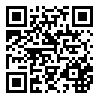 Справка о документеИсточник публикации  В данном виде документ опубликован не был.  Первоначальный текст документа опубликован в изданиях  "Российская газета", N 256, 31.12.2001,  "Парламентская газета", N 2-5, 05.01.2002,  "Собрание законодательства РФ", 07.01.2002, N 1 (ч. 1), ст. 3.  Информацию о публикации документов, создающих данную редакцию, см. в справке к этим документам.  Примечание к документу  КонсультантПлюс: примечание.  Начало действия редакции - 01.01.2015.  Окончание действия редакции - 30.03.2015 <*>.  - - - - - - - - - - - - - - - - - - - - - - - - - -  Изменения, внесенные Федеральными законами от 31.12.2014 N 489-ФЗ, от 29.12.2014 N 457-ФЗ, от 22.12.2014 N 443-ФЗ, от 21.07.2014 N 216-ФЗ, вступили в силу с 1 января 2015 года.  - - - - - - - - - - - - - - - - - - - - - - - - - -  <*> Внимание! Есть неопределенность с датой окончания действия редакции, связанная с исчислением срока вступления в силу изменяющего документа. Изменения, внесенные Федеральным законом от 31.12.2014 N 519-ФЗ, на основе которых подготовлена следующая редакция, вступают в силу по истечении 90 дней со дня официального опубликования (опубликован на Официальном интернет-портале правовой информации http://www.pravo.gov.ru - 31.12.2014). Подробнее см. Справочную информацию.  КонсультантПлюс: примечание.  При реализации в соответствии с положениями данного документа (в редакции Федерального закона от 28.12.2013 N 421-ФЗ) компенсационных мер в отношении работников, занятых на работах с вредными и (или) опасными условиями труда, порядок и условия осуществления таких мер не могут быть ухудшены, а размеры снижены по сравнению с порядком, условиями и размерами фактически реализуемых в отношении указанных работников компенсационных мер по состоянию на день вступления в силу указанного Федерального закона при сохранении условий труда, явившихся основанием для их назначения (часть 3 статьи 15 Федерального закона от 28.12.2013 N 421-ФЗ).  КонсультантПлюс: примечание.  О применении некоторых норм документа см. Постановление Пленума Верховного Суда РФ от 17.03.2004 N 2.  Название документа  "Трудовой кодекс Российской Федерации" от 30.12.2001 N 197-ФЗ  (ред. от 31.12.2014)  Комментарии, статьи, обзорыКомментарий к основным положениям Трудового кодекса РФ (Пластинина Н.В.) (Подготовлен для системы КонсультантПлюс, 2011)Комментарий к Трудовому кодексу Российской Федерации (постатейный) (4-е издание) (Скачкова Г.С.) ("РИОР", "Инфра-М", 2010)Комментарий к Трудовому кодексу Российской Федерации (постатейный) (6-е издание, переработанное) (под общ. ред. В.И. Шкатуллы) ("Норма", 2009)Комментарий к Трудовому кодексу Российской Федерации (постатейный) (5-е издание, исправленное, переработанное и дополненное) (под ред. Ю.П. Орловского) ("КОНТРАКТ", "ИНФРА-М", 2009)